v rámci dnů Kreativ Venušina sopka Mezina u Bruntálu pořádámeSkládaný náramek starou mayskou technikous Mirkou Chmelařovouve středu 21. srpna 2019 od 14,00 hodin v průběhu dne do 18,00 hod.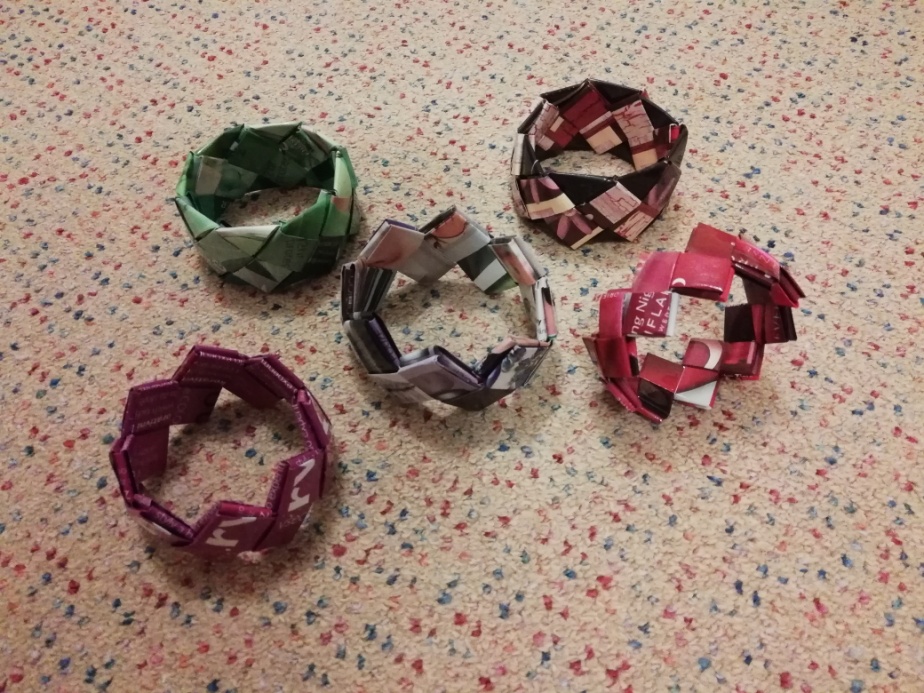 Náramek se dá zvládnout pod vedením lektorky Mirky celkem rychle. Dokonce jej mohou dělat s rodiči i šikovné děti. Co budete mít nachystáno? Nařezané papíry nalepené ve fólii, jehly, nitě a nůžky na ušití náramku. Co si vezmete Vy na kurzík? Dobrou náladu a chuť naučit se něco nového a krásného        pro potěšení Vás nebo obdarování těch, které máte rádi. A cena? Pouhých 50,-- Kč za zážitek a krásný, neobvyklý šperk. Pokud zvládnete techniku, nic Vám nebrání v tom, abyste si zhotovili např. kosmetickou taštičku, etuji, nákupní tašku atp. 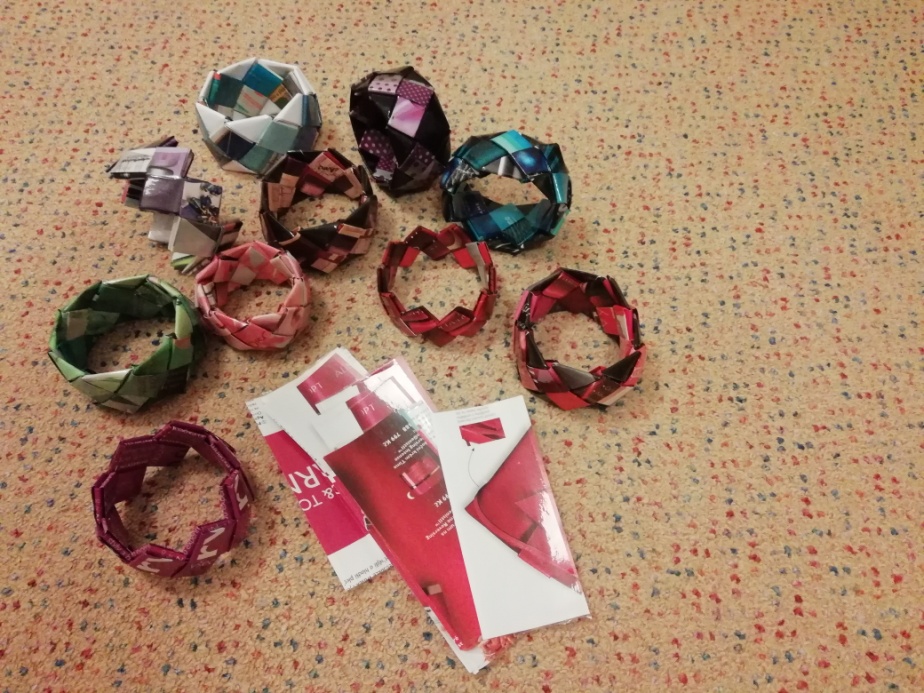 Na kreativu budou k prodeji i hotové výrobky, zhotovené touto technikou v různém provedení, velikosti a barvě. Těšíme se na Vás, Mirka a DanaInfo a přihlášky: Dana Meca FrankováFB Dana Luňáková. tel.: 603 488 553mejl: dana.lunakova@seznam.czweb: www.dana-meca-frankova.estranky.cz